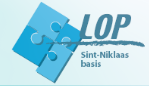 Overzicht schoolkosten                                                schooljaar: 2023-2024Kosteloos = Kosten die strikt noodzakelijk zijn voor het behalen van de eindtermen en het nastreven van de ontwikkelingsdoelen. Hiervoor mogen geen kosten aan ouders doorgerekend worden.Om scholen en ouders duidelijkheid te verschaffen werd een lijst samengesteld van wat een basisschool gratis ter beschikking moet stellen van de leerlingen. https://onderwijs.vlaanderen.be/lijst-met-gratis-materiaal Verplichte kosten = Kosten die vallen binnen de scherpe maximumfactuur.Verplichte kosten = Kosten die vallen binnen de scherpe maximumfactuur.Verplichte kosten = Kosten die vallen binnen de scherpe maximumfactuur.KleuteronderwijsLager onderwijsVoor activiteiten tijdens de schooltijd  die niet noodzakelijk zijn voor het behalen van de eindtermen of ontwikkelingsdoelen (voorbeelden: schoolreis, toneelvoorstelling, culturele uitstap, sportdag, zwemmen - behalve 1 schooljaar gratis zwemmen- ,… ). Voor materialen die niet noodzakelijk zijn voor het behalen van de eindtermen of ontwikkelingsdoelen, maar die de school toch verplicht om aan te kopen en waarvoor de ouders de kostprijs niet zelf kunnen bepalen.(voorbeelden: tijdschrift verplicht aan te kopen via de school,…)€ 55,00 (’23-’24)€ 105,00 (’23-’24)Niet-verplichte kostenNiet-verplichte kostenNiet-verplichte kostenKosten die vallen onder de minder scherpe maximumfactuur In het kleuteronderwijs bestaat geen minder scherpe maximumfactuur. De school mag er geen bijdrage vragen aan de ouders voor meerdaagse uitstappen. Voor een kind uit de lagere school is een basisbedrag voor de volledige duur van het lager onderwijs vastgelegd. Dat bedrag wordt jaarlijks geïndexeerd. (’23-’24: €520 over de 6 schooljaren heen)De minder scherpe maximumfactuur is voor meerdaagse uitstappen in de lagere school (voorbeelden: bosklassen, zeeklassen, sneeuwklassen,…)Meerdaagse uitstappen buiten de schooluren vallen niet onder de minder scherpe maximumfactuur (voor secundair onderwijs).De bijdrage van de ouders wordt gespreid over de volledige schoolloopbaan in het lager onderwijs.Kosten die vallen onder de minder scherpe maximumfactuur In het kleuteronderwijs bestaat geen minder scherpe maximumfactuur. De school mag er geen bijdrage vragen aan de ouders voor meerdaagse uitstappen. Voor een kind uit de lagere school is een basisbedrag voor de volledige duur van het lager onderwijs vastgelegd. Dat bedrag wordt jaarlijks geïndexeerd. (’23-’24: €520 over de 6 schooljaren heen)De minder scherpe maximumfactuur is voor meerdaagse uitstappen in de lagere school (voorbeelden: bosklassen, zeeklassen, sneeuwklassen,…)Meerdaagse uitstappen buiten de schooluren vallen niet onder de minder scherpe maximumfactuur (voor secundair onderwijs).De bijdrage van de ouders wordt gespreid over de volledige schoolloopbaan in het lager onderwijs.Kosten die vallen onder de minder scherpe maximumfactuur In het kleuteronderwijs bestaat geen minder scherpe maximumfactuur. De school mag er geen bijdrage vragen aan de ouders voor meerdaagse uitstappen. Voor een kind uit de lagere school is een basisbedrag voor de volledige duur van het lager onderwijs vastgelegd. Dat bedrag wordt jaarlijks geïndexeerd. (’23-’24: €520 over de 6 schooljaren heen)De minder scherpe maximumfactuur is voor meerdaagse uitstappen in de lagere school (voorbeelden: bosklassen, zeeklassen, sneeuwklassen,…)Meerdaagse uitstappen buiten de schooluren vallen niet onder de minder scherpe maximumfactuur (voor secundair onderwijs).De bijdrage van de ouders wordt gespreid over de volledige schoolloopbaan in het lager onderwijs.Kosten die vallen onder de dienstverlening van de schoolDiensten aangeboden door de school waar ouders vrijwillig gebruik van kunnen maken. Je hoeft je als ouder niet verplicht te voelen deze zaken aan te kopen. Kosten die vallen onder de dienstverlening van de schoolDiensten aangeboden door de school waar ouders vrijwillig gebruik van kunnen maken. Je hoeft je als ouder niet verplicht te voelen deze zaken aan te kopen. Kosten die vallen onder de dienstverlening van de schoolDiensten aangeboden door de school waar ouders vrijwillig gebruik van kunnen maken. Je hoeft je als ouder niet verplicht te voelen deze zaken aan te kopen. Rubriek 1: MaterialenRubriek 1: MaterialenRubriek 1: MaterialenTijdschriften Bvb. Dopido, Doremi, Dokadi (kleuterschool)Bvb. Zonnekind, Zonnestraal, Zonneland, Vlaamse Filmpjes (lagere school)afhankelijk van uitgeverijafhankelijk van uitgeverijNieuwjaarsbrieven €0.75€0.75Klasfoto €4€4Individuele foto €7.5€7.5Vakantieblaadjes en vakantieboeken afhankelijk van uitgeverijafhankelijk van uitgeverijRubriek 2: OpvangRubriek 2: OpvangRubriek 2: OpvangMiddagtoezicht €1.5€1.5Studiebegeleiding/€1.20/halfuurVoorschoolse opvang €0.60/kwartier€0.60/kwartierNaschoolse opvang €0.60/kwartiervanaf 17u30 €1/kwartier€0.60/kwartiervanaf 17u30 €1/kwartierRubriek 3: Eten en drinkenRubriek 3: Eten en drinkenRubriek 3: Eten en drinkenWater (altijd gratis)//Soep (alleen ’s middags na herfstvakantie tot krokusvakantie)€1/dag€1/dagWijze van betalenSchoolrekening: Alle facturen worden volledig betaald binnen de 30 dagen na factuurdatum.Ouders zijn, ongeacht hun burgerlijke staat, hoofdelijk aansprakelijk voor het betalen van de schoolrekening. Dat betekent dat we hen allebei kunnen aanspreken om de volledige rekening te betalen. We kunnen niet ingaan op een vraag om de schoolrekening te splitsen. In geval van scheiding, ontvangen beide ouders een identiek exemplaar van de schoolrekening. Zolang die rekening niet volledig is betaald, blijven beide ouders elk het volledige resterende saldo verschuldigd, ongeacht de afspraken die ze met elkaar gemaakt hebben.Elektronische facturen:Alle facturen worden digitaal verstuurd. Daarnaast worden de facturen op papier meegegeven met de leerling indien dit werd aangegeven.Wij vragen de school steeds te verwittigen indien uw e-mailadres wijzigt.Betalingen:Je kan betalen via storting of overschrijving op de bankrekening van de school. Indien we vaststellen dat de schoolrekening geheel of gedeeltelijk onbetaald blijft, zonder dat er financiële problemen gemeld zijn. Of dat de gemaakte afspraken niet worden nageleefd, gaan we in eerste instantie het gesprek aan. Zorgt dit niet voor een oplossing, zal de school verdere stappen ondernemen.Kosteloze herinnering (aanmaning):​Bij gebreke aan een tijdige betaling op de vervaldag zal de school een kosteloze eerste herinnering(aanmaning) versturen. U ontvangt deze aanmaning per mail. Indien de betaling niet volgt binnende 20 kalenderdagen, zal uw dossier worden overgedragen aan een externeinvorderingsmaatschappij voor de (gerechtelijke) invordering.​Bij niet-betaling na het verstrijken van 20 kalenderdagen zal het factuurbedrag van rechtswegeverhoogd worden met de wettelijke interest tegen de referentie-interestvoet vermeerderd met achtprocentpunten bedoeld in artikel 5, tweede lid, van de wet van 2 augustus 2002 betreffende debestrijding van de betalingsachterstand bij handelstransacties, te rekenen tot de dag van gehelebetaling van het factuurbedrag. Bovendien zal het openstaande saldo verhoogd worden met eenforfaitair bedrag, zelfs bij toekenning van een termijn van afbetaling en zonder inbreuk te doen aande mogelijkheden voorzien in artikel 5.201 BW, samengesteld als volgt:​a) 20,00 euro als het verschuldigde saldo lager dan of gelijk aan 150,00 euro is;​b) 30,00 euro vermeerderd met 10 % van het verschuldigde bedrag op de schijf tussen 150,01 en500,00 euro als het verschuldigde saldo tussen 150,01 en 500,00 euro is;​c) 65,00 euro vermeerderd met 5 % van het verschuldigde bedrag op de schijf boven 500,00 euromet een maximum van 2.000,00 euro als het verschuldigde saldo hoger dan 500,00 euro is.​Bedragen desgevallend te indexeren conform art 15, §4 van de Wet van 4 mei 2023 houdendeinvoeging van boek XIX "Schulden van de consument" in het Wetboek van economisch recht. Ditforfaitair bedrag is exclusief de gebeurlijk in het kader van een gerechtelijke invorderinguitgestelde invorderings-, gerechts- en/of uitvoeringskosten.​In het geval de school een contractuele verplichting niet nakomt, dient u de school in gebreke testellen. Deze ingebrekestelling moet binnen de 30 kalenderdagen na kennisname van detekortkoming worden verzonden op een duurzame drager. Wanneer de school de tekortkoming nietheeft rechtgezet binnen een termijn van 30 kalenderdagen, dan heeft u recht op een forfaitairebedrag. Wanneer de schade in geld waardeerbaar is, bedraagt ze 10% van het in geld waardeerbarebedrag met een minimum van 10 euro en een maximum van 50 euro. Wanneer de schade niet ingeld waardeerbaar is, bedraagt het forfaitaire schadebedrag 20 euro.Voor betwistingen m.b.t. onze scholen in Sint-Niklaas is het Vredegerecht te Sint-Niklaas bevoegd en voor de school in Lokeren het Vredegerecht te Lokeren, dan wel de Rechtbank van eerste aanleg Oost-Vlaanderen, afdeling Dendermonde bevoegd.Bij wie kan u terecht in geval van betalingsmoeilijkheden?Neem dan zo snel mogelijk contact op met de directie of de boekhouding zodat we samen naar een oplossing kunnen zoeken. Wij gaan discreet om metelke vraag.Eén van de mogelijkheden kan zijn een aflossingsplan af te sluiten, waarbij je elke maand een afgesproken bedrag kan betalen.Wanneer je in een collectieve schuldregeling stapt, vragen wij dit spontaan en onmiddellijk aan de school te melden.Welke voordelen biedt de kansenpas?Houders van een kansenpas kunnen korting krijgen. Je kan een kansenpas aanvragen in het Welzijnshuis of online (indien je voldoet aan de voorwaarden). De school kan je hierbij ook helpen. Meer informatie: Kansenpas | Stad Sint-NiklaasDaarom vragen wij u in september om de kansenpassen of de klevers van het ziekenfonds van uw kinderen te bezorgen.Indien u bij de mutualiteit over verhoogde tegemoetkoming beschikt (dat ziet u aan het feit dat het cijfer op een 1 eindigt), dan voldoet u aan de voorwaarden voor een kansenpas. Wie een kansenpas heeft, krijgt afhankelijk van de keuze van de school een korting op de maximumfactuur.Schooltoeslag (via Groeipakket) en tussenkomst ziekenfondsMeer info via groeipakket De schooltoeslag voor het basisonderwijs en het secundair onderwijs (Groeipakket) | Vlaanderen.be Ook de meeste ziekenfondsen voorzien tussenkomst bij meerdaagse uitstappen van klassen. Vraag dit zeker na bij uw ziekenfonds.Opgelet: Je kan als ouder de schooltoeslag verliezen als je kind niet voldoende dagen aanwezig is op school.